Примерные задания олимпиады профессионального мастерства по укрупненной группе специальностей СПО 49.00.00 Физическая культура и спортЗадание «Тестирование»ИНВАРИАНТНАЯ ЧАСТЬ1.  Для создание компьютерных презентаций используется программа:Outlook ExpressMicrosoft ExcelMicrosoft WordMicrosoft Power Point2. У образовательного учреждения возникает право на образовательную деятельность с момента…Уплаты налоговВыдачи лицензииПрохождения государственной регистрацииПрохождения государственной аккредитации 3. За нарушения трудовой дисциплины работодатель имеет право применить следующие дисциплинарные взыскания:Предупреждение, лишение премии, исправительные работы, выговорЗамечание, выговор, увольнениеПредупреждение, замечание, отстранение от работыЗамечание, предупреждение, штраф, выговор4. Признаки сотрясения головного мозга:Психическое расстройствоУсиленное потоотделениеГоловная боль и однократная рвотаУвеличение лимфатических узлов5. В ячейки A1 и B1 введены числа 24 и 12 соответственно. В ячейку C1 введено: =A1/B1. Каков будет результат в ячейке С1? Ответ_______________6. Документ, который должен сопровождать, каждую единицу или партию товара, реализуемого через торговую сеть, это – __________________________.7. Назовите условие, относящееся к дополнительным условиям для включения в трудовой договор   __________________________.8. Явления, процессы, объекты, свойства предметов, способные в определенных ситуациях наносить ущерб здоровью человека и окружающей среде называются____________________________________.   9.    Установите соответствие между типами программ и их наименованиямиОтвет:Установите соответствие между аббревиатурой и полным названием стандартов:Запишите ответ:Установите соответствие между признаками и типами экономических систем: к каждой позиции, данной в первом столбце, подберите соответствующую позицию из второго столбца.
Ответ:Установите соответствие:Ответ:13.  Укажите последовательность создания нумерации страниц в текстовом редакторе MS Word:  Указать положение и выравнивание символа номера страницы Нажать  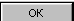 Выбрать команду «Номер страницы» Открыть меню «Вставка» Ответ:14. Укажите правильную последовательность иерархии нормативных документов в области метрологии в порядке возрастания их значения:СТПЗакон РФ «Об обеспечении единства измерений» ГОСТОСТ Ответ:15. Установите порядок приема сотрудника на работу:Подготовка приказа о приеме на работуОзнакомление нового сотрудника с внутренними документами организации под росписьОформление личной карточкиПроверка предоставленных соискателем документовСогласование и подписание трудового договораВнесение сведений в трудовую книжкуОтвет:16. Последовательность действий при заблаговременном оповещении об угрозе ураганов, бурь, смерчей: Закройте и укрепите двери, окна, чердачные люки и вентиляционные отверстияВключите телевизор, радио, выслушайте рекомендацииВозьмите необходимые вещи и документы и выдвигайтесь в укрытиеПодготовьте запасы продуктов питания и питьевой воды Отключите газ, воду, электричество, погасите огонь в печиОтвет:ВАРИАТИВНАЯ ЧАСТЬ1.Укажите части, на которые условно делят лыжу:боковая, передняя, задняя;скользящая, верхняя площадка для крепления;носочная часть, колодка (грузовая площадка), пяточная часть, желобок, весовой прогиб.2. Совокупность согласованных движений человека (животных), вызывающих активное перемещение в пространстве, называется:двигательной реакцией двигательной активностью ходьбой локомоцией3.  Сплющенное свода стопы — это:сколиозплоскостопие растяжениелордоз 4.Основным документом соревнований, которым руководствуется главная судейская коллегия, является _______________ соревнований.календарь график программа положение.5.Соревнования (мероприятия), включенные в календарные планы: Федерального органа исполнительной власти (органов исполнительной власти субъектов РФ, органов местного самоуправление) в области физической культуры и спорта, физкультурно-спортивных организаций, имеющих право присваивать спортивные разряды – этоОфициальные соревнования (мероприятия)Спортивное соревнование  Физкультурные мероприятия 6.ВАДА было создано в:1962 году1991 году2003 году1999 году7. Как называется площадка для большого тенниса?_________________8. На уроках физической культуры упражнения на выносливость всегда следует выполнять в  _________________________ части урока.9. В каком органе у человека находится турецкое седло? ________________ 10. Широкий педагогический процесс, включающий обучение и воспитание, формирование систем специальных двигательных навыков и знаний, развитие комплекса двигательных и психических качеств, а также воспитание личности спортсмена – это ______________________________________11. Часть спорта, направленная на достижение спортсменами высоких спортивных результатов на официальных всероссийских спортивных соревнованиях и официальных международных спортивных соревнованиях – это_______________________________________12. Допинг-контроль проводится на __________________и в  _______________ 13. Установите соответствие между классификационной группой и спортивным оборудованием и инвентарём  Ответ:14.  Установите соответствие между подготовками и методами организации упражнений:Ответ:15.  Распределите соответствие целей по этапам в процессе обучения двигательным действиямОтвет:16. Установите соответствия циклов и их продолжительностью:Ответ: 17.  Установите соответствие видов медицинской группы и лицам, отнесенным к ним:Ответ:18. Где располагается общий центр массы (ОМЦ) тела занимающегося при различных состояниях равновесия? Установите соответствие.Ответ:19. Укажите последовательность действий антидопинговой организации в соответствии с Всемирным антидопинговым кодексом при рассмотрении нарушения антидопинговых правил:уведомление спортсмена о возможном нарушении антидопинговых правил;определение	факта	возможного	существования предыдущего нарушения антидопинговых правил;временное отстранение;предварительное слушание.Ответ:20. Установите последовательность при составлении общеразвивающих упражнений (ОРУ):A.  уточнение характера движений (напряженно, расслабленно, темп, ритм, амплитуда);B.  составление комплекса ОРУ;С.  определение движений;D.  уточнение распределения движений по счетам;определение ИП.Ответ:21.   Определите последовательность отделов скелета стопы:пальцыпредплюсна плюснаОтвет:22.  В какой последовательности классифицируют соревнования по характеру определения первенства?лично-командные;командные; личныеОтвет:23.  Установите последовательность документов планирования по физическому воспитанию в школе: Программа учебной дисциплиныУчебный планПлан-конспект урокаРабочий планОтвет:24. Укажите правильную последовательность обучения верхней прямой подаче мяча в волейболе: подача в стену с расстояния 6-9 м имитация подачи мяча подача в ближнюю, дальнюю часть площадки подача на точность в зоны 1,6,5Ответ:Задание  «Перевод профессионального текста»Английский язык1. Переведите приведённый ниже текст, используя словарь: Athletics coach Malcolm Arnold wins IOC Lifetime Achievement AwardLegendary British athletics coach Malcolm Arnold has been recognised by the International Olympic Committee (IOC) this week as the recipient of the IOC Coaches Lifetime Achievement Award.  Arnold, who trained athletes from all around the world over a career that spanned almost 60 years until he retired in 2016, trained three Olympic champions, from Uganda, Canada and Great Britain. His athletes held world records in the 60m hurdles, the 110m hurdles, the 200m hurdles and the 400m hurdles.
     Arnold’s career began as a physical education teacher, before heading to Uganda to become the Head Coach of the Athletics Federation. He led John Akii-Bua to African history when John became Africa’s first Olympic champion at Munich 1972. Malcolm then headed Welsh Athletics and British Athletics, and was appointed Officer of the Order of the British Empire (OBE) by the Queen of the United Kingdom in 2012 for services to athletics.
     “I feel very honoured to receive this award,” said Arnold. “Throughout my 42 years employment with British Athletics and its predecessors, I have been privileged to work with some great coaches and some outstanding athletes.
    “Athlete development and coach education have been the basis of my work. Organised, professional coaching in the UK began in 1947 with outstanding work and inspiration by Geoffrey Dyson and I, along with some other professional colleagues, have been proud to follow in his footsteps. I have also been privileged to help develop and work with some outstanding volunteer coaches, who have contributed to the success of the British Athletics coaching scheme.
     “Malcolm achieved so much with so many athletes across multiple Olympic Games in almost 60 years as a coach, including with myself. To have him as my coach was a true honour and he is fully deserving of all of the appreciation that comes his way now that he is retired.Дайте письменные ответы на вопросы:What award did Malcolm receive?Where did he work at the beginning of his career?Whose steps in professional coaching did Malcolm follow?Задание по организации работы коллективаЗАДАЧА № 1. Прочитать текст задачи и составить план работы.Текст задачи: В образовательной организации для популяризации здорового образа жизни и привлечения максимального количества ребят к занятиям в спортивных секциях и кружках было решено создать информационный стенд. Вам как педагогу (учителю) по физической культуре и спорту предложили разработать памятку для родителей по развитию мотивации к активной физкультурно-спортивной деятельности детей. Для составления памятки разработайте план работы по ее созданию.ЗАДАЧА № 2. Разработать содержание и наглядное средство, используя информационно-коммуникационные технологии.Текст задачи:Разработайте содержание памятки для родителей по развитию мотивации к активной физкультурно-спортивной деятельности детей для информационного стенда, используя программное обеспечение WPS Writer.Инвариантная часть практического задания 2 уровняЗАДАЧА №1   Текст задачи:  опишите технику передачи двумя руками сверху (волейбол),    типичные	ошибки	при выполнении двигательного действия.    Оформите данные в таблице.Таблица 1Карта описания двигательного действияНазвание элементаТехника выполненияэлементаТипичные ошибкиЗАДАЧА №2Текст задачи: подберите подвижную игру или эстафету и составьте карту подвижной игры или эстафеты для совершенствования техники передачи двумя руками сверху.Напишите название игры или эстафеты; определите задачи, решаемые в игре или эстафете; перечислите необходимый инвентарь для проведения игры или эстафеты; выполните графическое изображение расстановки участников и инвентаря (оборудования); опишите содержание игры или эстафеты; опишите правила и варианты проведения игры или эстафеты. Оформите данные в таблице.Вариативная часть практического задания 2 уровняЗАДАЧА №1Текст задачи: разработать конспект фрагмента основной части тренировочного занятия по общей физической подготовке (45 минут).Этап спортивной подготовки: спортивно-оздоровительный этап  Возраст занимающихся (определяется с учётом особенностей этапа спортивной подготовки в избранном виде спорта)Задача занятия:развивать силовые способности Количество занимающихся: 6 человекконспект оформляется в соответствии с предложенной ниже формой:КОНСПЕКТ ОСНОВНОЙ ЧАСТИ ЗАНЯТИЯПО ОБЩЕЙ ФИЗИЧЕСКОЙ ПОДГОТОВКЕЭтап спортивной подготовки: спортивно-оздоровительный этапВозраст занимающихся:Задачи занятия:Место проведения: универсальный спортивный залПродолжительность фрагмента основной части занятия:Оборудование и инвентарь (количество):ЗАДАЧА №2Текст задачи: провести фрагмент основной части занятия по общей физической подготовкеУсловия выполнения задачи:фрагмент занятия проводится в соответствии с содержанием конспекта основной части занятия по общей физической подготовке, разработанного участником Олимпиады;время, отводимое на выполнение задачи: 10 минут (предполагается сокращение времени на выполнение упражнений, указанного в конспекте);для выполнения задачи участник Олимпиады за 5 минут до проведения фрагмента занятия подготавливает спортивное оборудование и инвентарь;в качестве занимающихся для проведения занятия организаторами Олимпиады привлечены волонтёры, которые будут выполнять роль занимающихся разного возраста (6 человек);для выполнения задачи участнику Олимпиады дается возможность в течение 5 минут познакомиться с группой занимающихся;6)место выполнения задачи: универсальный спортивный зал.1Операционная системаАMS Excel2Медиа проигрывательВWinamp3Табличный процессорСWinZip4АрхиваторDWindows12341ГОСТАРеспубликанский стандарт2ОСТВСтандарт организация3РСТСОтраслевой стандарт4СТОDГосударственный стандарт1234ПризнакиПризнакиТипы экономических системТипы экономических системАконкуренция производителей1рыночнаяВцентрализованное распределение1рыночнаяС директивное ценообразование1рыночнаяD свобода предпринимательства2команднаяЕцикличность развития экономики2команднаяАВСDЕНазваниеНазваниеОпределениеОпределение1ЧС техногенного характераАЭто ситуации, влекущие превышение допустимой концентрации вредных вещество в воде и почве, изменение состава атмосферы, нарушение экологического баланса и т.п. 2ЧС экологического характераВЧаще всего это стихийные бедствия: подтопления, землетрясения, засуха, заморозки, смерчи и т.п3ЧС социального характераСК ним относятся аварии на промышленных объектах или на транспорте, пожары, взрывы или высвобождение различных видов энергии4ЧС природного происхожденияDСитуации, которые могут вылиться в столкновения, вооруженные конфликты, беспорядки и другие ситуации, способные повлечь за собой гибель людей, угрозу их здоровью, материальный ущерб 123412341234123456123451спортивное оборудование и инвентарь по видам спорта Арулетка, секундомер, перекидное табло2спортивное оборудование и инвентарь универсального назначенияВстартовый пистолет3контрольно –измерительное и информационное спортивное оборудование, и инвентарь Ссетка волейбольная, метательный снаряд, брусья гимнастические параллельные  4судейское оборудование и инвентарь Dканат для перетягивания, гири, мяч набивной (медицинбол)12341Физическая ПодготовкаА Методы: ориентирование, срочная информация.2Техническая подготовкаВМетоды: регламентирование, импровизирование.3Тактическая подготовкаСМетоды: динамические усилия, ударный, целостное моделирование, круговая тренировка.4Игровая ПодготовкаDМетоды: сопряженного воздействия, соревновательный.12341Этап начального разучиванияАСформировать полноценное двигательное действие2Этап углубленного разучиванияВДвигательное умение перевести в навык, обладающий возможностью его целевого использования.3Этап закрепления и дальнейшего совершенствованияССформировать у ученика основы техники изучаемого движения и добиться его выполнения в общих чертах.1231МезоциклАэто большой тренировочный цикл типа полугодичного (в отдельных случаях 3—4 месяца), годичного, многолетнего (например, четырехгодичного), связанный с развитием, стабилизацией и временной утратой спортивной формы и включающий законченный ряд периодов, этапов2МикроциклВэто средний тренировочный цикл продолжительностью от 2 до 6 недель, включающий относительно законченный ряд микроциклов.3МакроциклСэто малый цикл тренировки, чаще всего с недельной или околонедельной продолжительностью, включающий обычно от двух до нескольких занятий1231К основной медицинской группеАотносятся лица, имеющие отклонения в состоянии здоровья постоянного или временного характера.2К подготовительной медицинской группеВотносятся лица без отклонения в состоянии здоровья, а также лица, имеющие незначительные отклонения в состоянии здоровья, при достаточном физическом развитии и достаточной физической подготовленности.3К специальной медицинской группеСотносятся лица без отклонений в состоянии здоровья, а также лица, имеющие незначительные отклонения в состоянии здоровья, с недостаточным физическим развитием и недостаточной физической подготовленностью.1231при устойчивом равновесииАобщий центр массы (ОЦМ) тела может колебаться в пределах площади опоры, располагаться на ее границе; может даже незначительно или кратковременно выходить за ее пределы2при неустойчивом равновесииВобщий центр массы (ОЦМ) тела остается на одном и том же уровне при любых положениях тела, ось вращения тела проходит через его центр тяжести3при ограниченно устойчивом (динамическом) равновесииСобщий центр массы (ОЦМ) тела располагается под опорой4при положении, близкому к безразличному равновесиюDобщий центр массы (ОЦМ) тела располагается над опорой123412341234512312312341234Таблица 2Карта подвижной игры или эстафеты «Название игры или эстафеты»Карта подвижной игры или эстафеты «Название игры или эстафеты»Карта подвижной игры или эстафеты «Название игры или эстафеты»Карта подвижной игры или эстафеты «Название игры или эстафеты»Карта подвижной игры или эстафеты «Название игры или эстафеты»Карта подвижной игры или эстафеты «Название игры или эстафеты»Задачи:Инвентарь:ПостроениеСодержаниеПравила иО.М.УО.М.У(графическоеварианты игры(графическоеизображение)Частная задачаСодержаниеМетоды иДозировкаОрганизационно-методическиеметодическиеприёмыуказания